ЧЕРКАСЬКА ОБЛАСНА РАДАР І Ш Е Н Н Я10.09.2021								                  № 8-25/VIIIПро внесення зміни до пункту 5.3 розділу 5 Положення про інтегровану загальнообласну систему відеоспостереження та відеоаналітики „Безпечна Черкащина“Відповідно до статті 59 Закону України „Про місцеве самоврядування 
в Україні“ обласна рада в и р і ш и л а:внести зміну до пункту 5.3 розділу 5 Положення про інтегровану загальнообласну систему відеоспостереження та відеоаналітики „Безпечна Черкащина“, затвердженого рішенням обласної ради від 04.06.2021 
№ 7-14/VIII, замінивши слова „Відділу кримінального аналізу“ словами „управління організаційно-аналітичного забезпечення та оперативного реагування“.Голова 								      Анатолій ПІДГОРНИЙ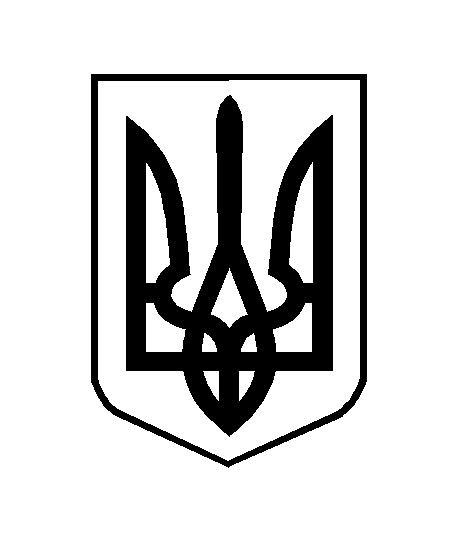 